Title: The remote delivery of healthcare services for managing COVID-19Name: XXXXXUniversity/Organization; City, State and Country: XXXXX(If any co-authors please mention with name and university, Country)Abstract:On behalf of the Organising Committee, Conferenceseries invites you to our annual conference International Conference on Telemedicine and Digital Health to be held during January 24-25, 2022 at Prague, Czech Republic. The theme of the Conference ‘The remote delivery of healthcare services for managing COVID-19’ will underpin the need for collaboration and cooperation of individuals from a wide range of professional backgrounds. It aims to promote awareness and enhance research aiming in developing solutions for the various ways to enhance.So, bookmark the dates: Jan 24-25, 2022; we assure you that Telehealth 2021 would be a great learning and knowledge sharing experience. Keep your eyes peeled for more information to follow.Why Telehelath 2022?Discover new ways to build your brand and get immediate traction. Connect and grow your database with an engaged audience of over 200 informed delegates. Get on the investor track with unique access to the decision-makers at specially curated events. Step-up your engagement with global thought-leaders with their insights. Unique opportunities to meet Telehealth attendees and investors using multiple engagement options. Connect with responsive health care experts from all over the world. Share ideas with the best influencers in their fields and participate in thought-provoking panel sessions. Exchange knowledge and strategies with an energised global communityKeywords: Conference, Webinar, Online event, Virtual event, Summit Images/Graphs/Tables: Biography: (Minimum 150 words - Maximum 250 words)XXXX has completed his PhD in the year 1980 at the age of 25 years from XXX University. He is the Professor/director of XXXX, a premier Bio-Soft service organization. He has published more than 25 papers in reputed journals and has been serving as an editorial board member of repute.	Presenting author details: 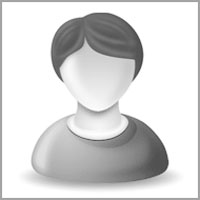 Full name:University/Organization name:Designation: Country:Mobile number:Email ID:Presentation type (Oral/Poster): 